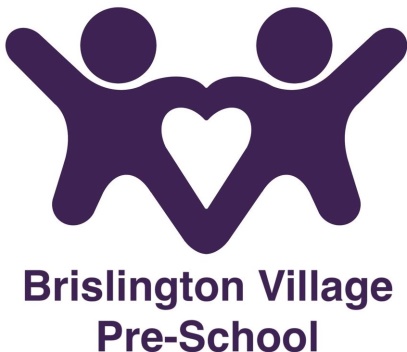   	Promoting British Values policyStatement of IntentThe DfE (Department of Education) have reinforced the need “to create and enforce a clear and rigorous expectation on all schools to promote the fundamental British Values of democracy, the rule of law, individual liberty and mutual respect and tolerance of those with different faiths and beliefs”.At this setting we understand that the society we live in is diverse and therefore, our curriculum and life within the setting reflects this.AimsWe aim to uphold and teach all our children about British Values which are defined as:DemocracyRule of LawIndividual libertyMutual respectTolerance of those of different faiths and beliefsDemocracyChildren are always listened to by adults and are taught to listen carefully and with concern to each other, respecting the right of every individual to have their opinions and voices heard.  Children also have the opportunity to air their opinions and ideas and have their voices heard through small group and circle time.Rule of LawThe importance of rules, whether they be those that govern the setting, or the country are consistently reinforced throughout regular pre-school days, as well as when dealing with behaviour.  The children are aware of the consequences of not following the rules in their pre-school.  The children learn to understand the difference between right and wrong in all aspects of pre-school life and in the wider community throughout the sessions.Individual libertyAt Brislington Village Pre-school, our children are actively encouraged to make choices, knowing that they are in a safe and supportive environment.  We educate and provide boundaries for our children to make informed choices, through a safe environment and an empowering education.  Our children are encouraged to give their opinions and share these ideas with due regard for the feelings of others.Mutual RespectMutual respect is at the heart of our values.  Children learn that their behaviour has an effect on their own rights and those of others.  All members of our pre-school community treat each other with respect.Tolerance of those of Different Faiths and BeliefsThis is achieved through enhancing children’s understanding of their place in a culturally diverse society and by giving them opportunities to experience such diversity.  Members of different faiths or religions (especially parents and other family members) are encouraged to share their knowledge to enhance learning within the setting.  We actively promote diversity through our celebrations of different faiths and cultures.PreventBrislington Village Pre-school staff  will be alert to harmful behaviour by influential people in the children’s life’s and will take action if they observe any behaviour of concern.All staff will complete online training – Channel general awareness.This policy was adopted on the 1st September 2015Reviewed September 2023This policy should be read in conjunction with:-Behaviour management policyEquality and Diversity policyRace Equality policySafeguarding children policyStaff Behaviour policyAlthough under constant review, an overall review date has been set for September 2024